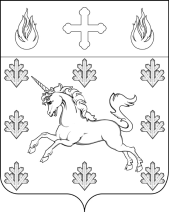   ГЛАВАПОСЕЛЕНИЯ СОСЕНСКОЕПОСТАНОВЛЕНИЕ_____11.12.2014_____№_____01-07-49/4_____О внесении изменений в Постановление Главы поселения Сосенское от 30.11.2012 г.             № 02-06-45/2 «О создании комиссии по противодействию коррупции в поселении Сосенское, утверждении положения о комиссии по противодействию коррупции в поселении Сосенское и плана противодействия коррупции в поселении Сосенское на 2013 год»В соответствии с Федеральным законом от 02.03.2007 г. N 25-ФЗ "О муниципальной службе в Российской Федерации", Федеральным законом от 25.12.2008 г. N 273-ФЗ "О противодействии коррупции", Федеральным законом от 06.10.2003 г. N 131-ФЗ "Об общих принципах организации местного самоуправления в Российской Федерации", в целях  повышения эффективности противодействия коррупции в поселении Сосенское,ПОСТАНОВЛЯЮ:1. Внести изменение в Приложение 1 к Постановлению главы поселения Сосенское от 30.11.2012 г. № 02-06-45/2, изложив его в новой редакции согласно приложению к настоящему Постановлению.2. Опубликовать настоящее Постановление в газете «Сосенские вести» и разместить на официальном сайте органов местного самоуправления поселения Сосенское в информационно-телекоммуникационной сети Интернет.3. Контроль за исполнением настоящего постановления возложить на заместителя главы администрации поселения Сосенское Линник И.К.Глава поселения Сосенское                                                                                В.М.  ДолженковПриложение к Постановлению главы поселения Сосенское№ 01-07-49/4 от 11.12.2014 г.СОСТАВКОМИССИИ ПО ПРОТИВОДЕЙСТВИЮ КОРРУПЦИИПОСЕЛЕНИЯ СОСЕНСКОЕПредседатель комиссии - Глава поселения Сосенское Долженков В.М.Члены комиссии:Глава администрации поселения Сосенское Фролов Н.Н.Первый заместитель главы администрации Коломецкая И.Г.Заместитель главы администрации Линник И.К.Начальник правового отдела Козина О.В.Главный специалист правового отдела Привалов Е.О.Депутат Совета депутатов поселения Сосенское Языков В.С.Секретарь комиссии – Начальник организационного отдела Попова И.С.